HANGİ DERSE NASIL ÇALIŞILMALI?/LİSE 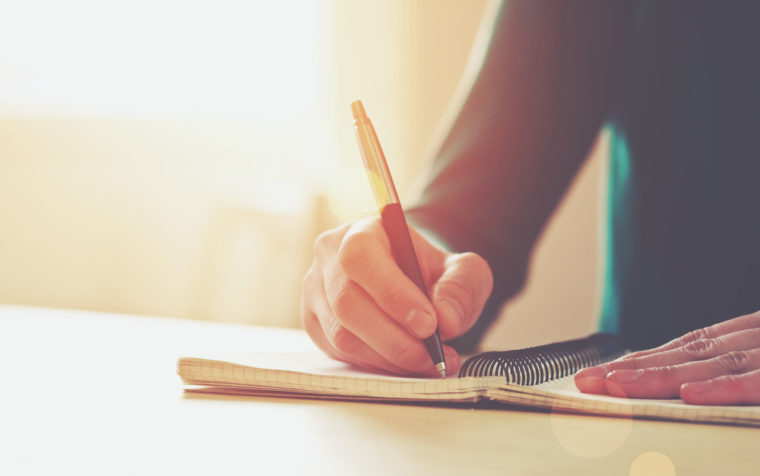       TÜRKÇE VE EDEBİYAT DERSİ NASIL ÇALIŞILMALI? Bol bol kitap okuyun.(Günde en az yarım saat)Bolca soru çözün. (Yeni öğrenilen konularla ilgili testler mutlaka çözülmelidir.)Soru çözümünde; uzun paragraflı sorulardan ürküp sıkılmayınız. Çünkü bu sorular kolay sorulardır ve cevap paragrafın içine sıkıştırılmıştır.      TARİH DERSİ NASIL ÇALIŞILMALI?Konular ezberlenmemelidir. Tarih dersine, olaylar arasında neden – sonuç ilişkisi kurarak çalışın.Ders esnasında not tutun.  Konuları dersten sonra aynı gün içinde tekrar edin. Tarih dersinde tekrar, anlatarak, önemli noktaları yazarak yapılmalıdır. Soruları yorumlarken olayların geçtiği dönemin koşullarını düşünün.       COĞRAFYA DERSİ NASIL ÇALIŞILMALI?Konular ezberlenmemelidir. Okuduğunuz bilgileri mümkünse bir şekil üzerine aktarın. Bu derse çalışırken harita kullanılmalıdır. Soruları çözerken sahip olduğunuz tüm bilgilerinizi kulanın.     MATEMATİK DERSİ NASIL ÇALIŞILMALI?Öncelikle kuralları iyi öğrenin.Formülleri kâğıtlara yazıp odaya asabilirsiniz.Sınıfta çözülen örnekleri inceleyin ve cevapları kapatıp yeniden çözün.Belli aralıklarla tekrar yapmalı ve bol soru çözmelisiniz.Soru çözerken verilen tüm bilgileri kullanın.Sorudaki verilenler ve istenilenleri netleştirin.     GEOMETRİ DERSİ NASIL ÇALIŞILMALI?Öncelikle konuyla ilgili tanımları ve kuralları öğrenmelisiniz.Bol soru çözmelisiniz. Geometri dersindeki örnekleri basitten zora doğru çözmelisiniz.Soru çözerken problemin içindeki küçük özelliklere dikkat etmelisiniz. Soru çözümünde bütün verileri şekil üzerinde göstermelisiniz. Sorudaki bütün verileri kullanmalısınız. 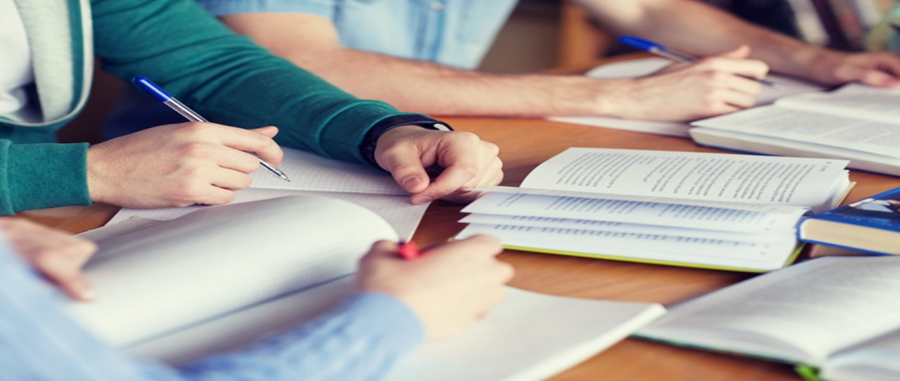 FİZİK DERSİ NASIL ÇALIŞILMALI?Önce dersi derste dikkatlice dinlemelisiniz. Devamsızlık yapmamalısınız.Her dersten sonra mutlaka tekrar yapmalısınız! Verilen test ve ödevleri mutlaka yapmalısınız. Sabırlı olmalısınız. Konu işlendikten sonra sorular hemen yapılamayabilir. Soru çözerken, soru metnini çok iyi okuyup anlamaya çalışın. Verilenleri bir kenara yazın ve gerekirse şekil çizin. Daha sonra uygun formül ve bilgileri kullanarak soruyu çözün.        KİMYA DERSİ NASIL ÇALIŞILMALI?Kavramlar iyi anlaşılmalıdır. Bir kavram veya bilgiyi tam öğrenmeden kesinlikle bir başkasına geçmeyin.Zorlandığınız tüm konuları iyice öğrendikten sonra bolca soru çözmelisiniz. Kimya konuları ezberlenmemelidir. Konulara somut örneklerle çalışın. Soru çözerken bütün kelimelerin üzerinde durun, tüm verileri kullanın. Sorunun köküne dikkat edin.(….olabilir, ……kesinlikle doğrudur, ……oda koşulunda, ………….normal koşul gibi.)       BİYOLOJİ DERSİ NASIL ÇALIŞILMALI?Dersi derste öğrenin. Ders esnasında not tutun.Aynı gün dersin tekrarını yapın. Testleri verildiği günde çözün. Bu derse, şekil ve şemalarla çalışın. Bolca soru çözün.Bir konuyu iyice anlamadan yeni bir konuya geçmeyin. Soru çözerken önce soru cümlesini, daha sonra anlatım metnini okuyun. 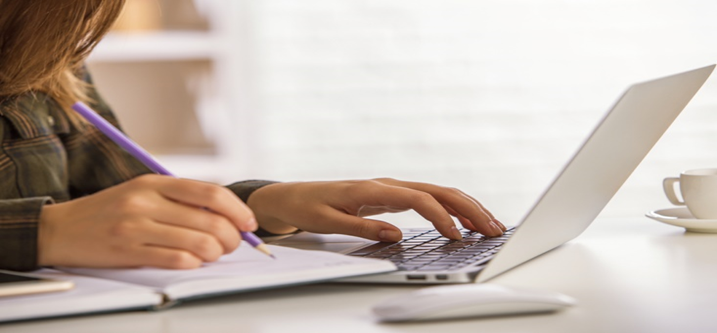       FELSEFE DERSİ NASIL ÇALIŞILMALI?Felsefî disiplinleri ve o düşünürlerin görüşlerini bilmeniz gerekir. Bu derse çalışırken ezberden kaçının.Bol soru çözün.Soru çözerken, verilen paragrafı çok iyi okumanız ve anlamanız gerekir. Felsefe soruları, cevabı içinde sorulardır. Doğru seçeneği ararken, verilen bilgilere göre yorum yapın, kendi duygu ve düşüncelerinizi katmayın.       YABANCI DİL NASIL ÇALIŞILMALI?Bol miktarda kelime çalışması yapın.Bilmediğiniz tüm sözcük ve deyimlerin anlamlarını, o konuya ayırdığınız zaman dilimi içinde öğrenin. Biriktirmeyin. Öğrendiklerinizi kullanın. Konuşarak pratik yapın.Çok okuyun. (Okumak için sizin seviyenize uygun kitaplar seçin.)En önemli noktaları not alacağınız gramer defteriniz olsun.Öğrenmeleri pekiştirmek için bol bol soru çözün.